平成28年11月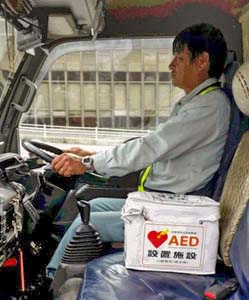 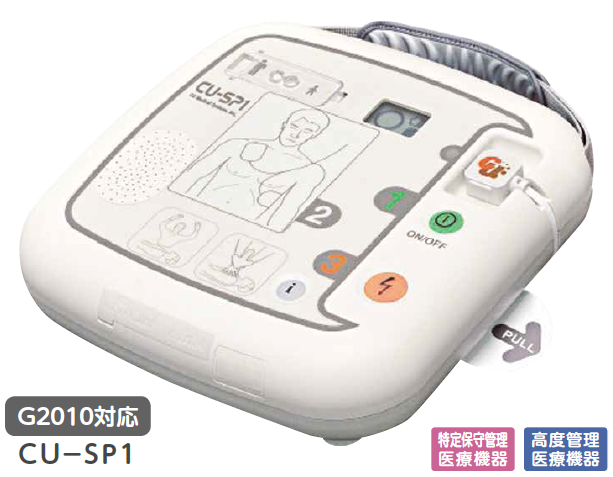 